NOT PEER-REVIEWEDRefuting the myth of a ‘tsunami’ of mental ill-health in populations affected by COVID-19: Evidence that response to the pandemic is heterogenous, not homogeneousMark Shevlin1*, Sarah Butter2, Orla McBride1, Jamie Murphy1, Jilly Gibson-Miller2, Todd K. Hartman2, Liat Levita2, Liam Mason3, Anton P. Martinez2, Ryan McKay4, Thomas VA Stocks2, Kate Bennett5, Philip Hyland6, & Richard P. Bentall21 Ulster University, Northern Ireland2 University of Sheffield, England3 University College London, England4 Royal Holloway, University of London, England5 University of Liverpool, England6 Maynooth University, Republic of IrelandWord count: 4046Authors’ Note: This manuscript has not been peer-reviewed. This is a working draft of thispaper and may be subject to further changes. This research was funded by the ESRC funding for (Grant ref: ES/V004379/1), the University of Sheffield and Ulster University.*Corresponding author: Professor Mark Shevlin, School of Psychology, Ulster University, Cromore Road, Coleraine, BT52 1SA, Northern Ireland. Email: m.shevlin@ulster.ac.uk ; Tel: 0044 (0)28 7012 3141AbstractBackground: The current study argues that population prevalence estimates for mental health disorders, or changes in mean scores over time, may not adequately reflect the heterogeneity in mental health response to the COVID-19 pandemic within the population.Methods: The COVID-19 Psychological Research Consortium (C19PRC) Study is a longitudinal, nationally representative, online survey of UK adults. The current study analysed data from its first three waves of data collection: Wave 1 (March 2020, N=2025), Wave 2 (April 2020, N=1406) and Wave 3 (July 2020, N=1166). Anxiety-depression was measured using the Patient Health Questionnaire Anxiety and Depression Scale (a composite measure of the PHQ-9 and GAD-7) and COVID-19 related PTSD with the International Trauma Questionnaire. Changes in mental health outcomes were modelled across the three waves. Latent class growth analysis was used to identify subgroups of individuals with different trajectories of change in anxiety-depression and COVID-19 PTSD. Latent class membership was regressed on baseline characteristics.Results: Overall prevalence of anxiety-depression remained stable, while COVID-19 PTSD reduced between Waves 2 and 3. Heterogeneity in mental health response was found, and hypothesised classes reflecting (i) stability, (ii) improvement, and (iii) deterioration in mental health were identified. Psychological factors were most likely to differentiate the improving, deteriorating and high-stable classes from the low-stable mental health trajectories. Conclusions: A low-stable profile characterised by little-to-no psychological distress (‘resilient’ class) was the most common trajectory for both anxiety-depression and COVID-19 PTSD. Monitoring these trajectories is necessary moving forward, in particular for the ~30% of individuals with increasing anxiety-depression levels.IntroductionIn response to fears of a ‘tsunami’ of mental ill health caused by the COVID-19 pandemic, (e.g. (Roxby, 2020)) numerous attempts have been made to estimate the impact of the pandemic on populations (Holmes et al., 2020), either though cross-sectional surveys or, in fewer cases, longitudinal studies. However, these studies have reported population summary levels of distress (prevalence rates or mean scores) and have therefore implicitly made the unlikely assumption that response to the pandemic is homogenous. Here we show that this assumption is false, a finding with important implications for both future research and for public health measures in this and future global emergencies.With two exceptions (see below) all longitudinal studies of population mental health in the pandemic have reported summary data (prevalence or mean scores for the populations as a whole). Two studies have compared pre-post pandemic levels of psychological distress using data from an existing nationally representative, probability-based cohort study re-fielded for the purposes of collecting COVID-19 data. It was reported that ‘clinically significant levels of mental distress’ among UK adults increased from 19% (95%CI: 18%–20%) in 2018–19 to 27% (26%–28%) in April 2020 (Pierce, Hope, et al., 2020). Similarly, a US study reported the population prevalence estimate of ‘psychological distress’ among adults surveyed in April 2020 at 14% (11%–17%), a substantial increase from the 4% (3.6%–4.2%) reported in the 2018 National Health Interview Survey (McGinty, Presskreischer, Han, & Barry, 2020). While these studies benefited from their use of probability-based samples, they used measures of psychological distress which are not diagnostic specific (GHQ-12 and Kessler-6, respectively) and, in both cases, unavoidable changes in mode of survey administration (e.g. from face-to-face to web/telephone-based assessments) between pre- and during-pandemic assessments (Burton, Lynn, & Benzeval, 2020; McGinty, Presskreischer, Han, et al., 2020; Pierce, Hope, et al., 2020), limit the ability to draw comparisons from earlier waves. Other studies have reported longitudinal comparisons between early stages in the pandemic and later time points. For example, McGinty, Presskreischer, Anderson, Han, and Barry (2020) reported no statistically significant difference in the proportion of US respondents reporting serious psychological distress in April (14%; 95%CI: 11%–18%) verus July 2020 (13%; 10%–17%). Hyland et al. (2020) reported similar results; prevalence of generalised anxiety and depression did not significantly change between March (20%; 18%–22% and 23%; 20%–25%, respectively) and May 2020 (17%; 15%–20% and 24%; 21%–28%, respectively), during a nationwide lockdown in Ireland. During the same time period, a decrease in the population prevalence of generalised anxiety was reported in the UK, while depression remained stable (O'Connor et al., 2020). Using a much larger convenience sample weighted to match the population, Fancourt and colleagues at University College London reported a decline in generalized anxiety and depression over the twenty weeks of lockdown, with the greatest decline in the first two weeks (Fancourt, Steptoe, & Bu, 2020). As reported by other researchers, (e.g.(Shevlin et al., 2020)), being younger, female, with children at home, having pre-existing mental health conditions and low income predicted high levels of depression and anxiety at the start of lockdown.While the observation of heightened prevalence of common psychiatric disorders in the early stages of lockdown, which ameliorated with the passage of time, is an important counter-narrative to media reports of a ‘tsunami’ of mental ill-health, it seems unrealistic to assume that a single profile of longitudinal change will be found for the entire population; more likely there will be different patterns of change, or ‘different slopes for different folks’. Indeed, it is known that many factors influence the likelihood of experiencing a psychiatric disorder. In the UK, for example, the Adult Psychiatric Morbidity Survey has reported that the prevalence of common mental disorders differ significantly according to socio-demographic factors such as age, gender, household type, employment, region of residence, and previous mental and physical health problems, so it seems plausible that some of these variable will affect the way that people react to the pandemic (McManus, Bebbington, Jenkins, & Brugha, 2016). In this context, it is important to note that overall prevalence levels or other summary scores are of little public health utility, as they cannot indicate where mental health service resources should be directed.To our knowledge only two short-term studies have tested heterogeneity of mental health response during the crisis. In a six-week study of their large convenience sample, the UCL group (Iob, Frank, Steptoe, & Fancourt, 2020) reported three short-term trajectories for depressive (PHQ-9) symptoms using latent growth mixture modelling: a class with low depression (60.0%), a class with consistently moderate symptoms (29.0%) and a class with severe symptoms that decreased immediately after lockdown but then increased towards the end of the follow-up period (11.0%). In a sample of 523 German citizens already participating in a longitudinal study of resilience, Ahrens et al. (2021) found that both daily hassles and mean scores on the GHQ-28 decreased over the first eight weeks of lockdown. Using latent growth mixture models the authors then partitioned their sample into three groups: those with poor mental health which worsened over the first three weeks and then ameliorated afterwards (8.3%), a group that showed deterioration in mental health from the third week onwards (8.1%) and a majority (83.6%) whose mental health improved over the lockdown period. The short time period covering only the start of the pandemic in the UK, and the use of non-diagnostic measurements are serious limitations that are study aimed to rectify.This study analyses panel data from three waves of a nationally representative sample of UK adults collected between March and July 2020. We tested three research questions related to the course of mental health difficulties during the introduction and subsequent easing of first lockdown restrictions within the UK.The first research question was to determine if clinically relevant levels of anxiety-depression and COVID-19 PTSD significantly changed over the first four months of the pandemic. We predicted that, overall, prevalence (and severity) will have declined in the Wave 3 (W3) survey due to (i) the easing of lockdown measures, (ii) the subsequent decline in the severity of the pandemic, and (iii) adaption to living with pandemic-related restrictions, e.g., social distancing. Second, to test if there was significant heterogeneity at Wave 1 (W1), and if there were different longitudinal profiles of psychological distress over time. It was predicted that the 4-month mental health status of the UK population, assessed over three time points, will be represented by trajectories reflecting: (i) mental health improvements since the beginning of lockdown (recovery class), (ii) deterioration in mental health since the beginning of lockdown (deterioration class), and (iii) stability (no improvement or deterioration) since the beginning of lockdown. Third, we aimed to identify which demographic, social, economic, and psychological factors were associated with the different longitudinal profiles. We predicted that trajectories reflecting poor or worsening mental health status will be associated with demographic variables (female gender, younger age, non-white ethnicity, lower income, living in a single adult household, living with dependent children, pre-existing mental health difficulties, living in an urban area), COVID-19 specific variables (lost income as a result of the pandemic, individual and family member chronic health condition, high perceived risk of being infected in the next month, individual or family member having been infected, individual or family member pregnancy) and psychological variables (higher levels of loneliness, death anxiety, intolerance of uncertainty [IU], lower levels of resilience, and an external locus of control). The study protocol and hypotheses were pre-registered before any W3 data analysis was conducted (https://osf.io/zheqt).MethodsSampleThe COVID-19 Psychological Research Consortium (C19PRC) Study is a longitudinal, internet-based survey, designed to assess the population’s psychological and social adjustments to the pandemic. Quota sampling methods ensured that the sample was representative of the UK adult population in terms of age, gender, and gross household income. W1 (23–28 March 2020, N=2025) recruited participants during the first week of first UK lockdown. These individuals were followed-up approximately one month later (22 April–1 May 2020, N=1406) for the Wave 2 (W2) survey, and again between 9–23 July 2020 (N=1166) for W3. A detailed methodological account of the C19PRC Study is available elsewhere (McBride, Butter, et al., 2020; McBride, Murphy, et al., 2020). Ethical approval was granted by the University of Sheffield (Ref. 033759). All participants provided informed consent.MeasuresAnxiety-Depression: The Patient Health Questionnaire Anxiety-Depression Scale (PHQ-ADS) is a 16-item scale comprising the PHQ-9 and GAD-7 used as a composite measure of depression and anxiety (Kroenke et al., 2016). Respondents were asked how often, over the past two weeks, they had been bothered by each of the depressive (9 items) and anxiety (7 items) symptoms. Responses are scored on a 4-point Likert scale (0 ‘not at all’ to 3 ‘nearly every day’). Scores range from 0–48, with higher scores indicating higher levels of anxiety-depression symptomology. Moderate severity (20–48) was used to identify caseness, and scores from the PHQ-ADS have been found to demonstrate high internal reliability, as well as good convergent and construct validity in clinical samples (Kroenke, Baye, & Lourens, 2019; Kroenke et al., 2016).COVID-19 related PTSD: The International Trauma Questionnaire is a self-report measure of ICD-11 posttraumatic stress disorder (PTSD) based on a total of six symptoms across the three symptom clusters of Re-experiencing, Avoidance, and Sense of Threat (Cloitre et al., 2018). Participants were asked to complete the ITQ “in relation to [their] experience of the COVID-19 pandemic…[and] how much [they] have been bothered by that problem in the past month”. The PTSD symptoms are accompanied by three items measuring functional impairment caused by these symptoms. All items are answered on a 5-point Likert scale, ranging from 0 (Not at all) to 4 (Extremely) with possible PTSD scores ranging from 0–24. A score of ≥ 2 (Moderately) is considered ‘endorsement’ of that symptom. A PTSD diagnosis requires at least one symptom to be endorsed from each PTSD symptom cluster, and endorsement of at least one indicator of functional impairment. The psychometric properties of the ITQ scores have been demonstrated in multiple general population (Ben‐Ezra et al., 2018) and clinical and high-risk samples (Hyland et al., 2017). A series of predictor variables were extracted from W1 as follows:Age, gender, ethnicity, household income, urbanicity, employment, number of adults in the household, children present in the home, and history of mental health treatment. Respondents were also asked whether they had lost income due to the pandemic, if they or a close family member had a chronic illness, their perceived risk of COVID-19 infection, COVID-19 infection status (self and other), and if they or a family member were pregnant. Psychological variables were also extracted: loneliness, resilience, locus of control, death anxiety, and IU. See supplementary material section 1.1. for full details of predictor variables.Data AnalysisData analysis was undertaken in three linked phases. First, mean scores on the PHQ-ADS and ITQ were estimated for each survey time point, and tests for mean differences were conducted. Similarly, the proportion of participants scoring above the clinical cut-off score on the PHQ-ADS (≥ 20), and those identified as cases by applying the ITQ diagnostic algorithm, were calculated for each wave, and the differences were tested for statistical significance. Further details outlining the steps involved in this process are included in supplementary material section 1.2. The second phase of analysis used latent variable mixture modelling to identify different trajectories of change separately for anxiety-depression and COVID-19 PTSD (Muthén & Muthén, 2000; Muthén & Shedden, 1999). The baseline model in both cases was a latent growth model (LGM) with three observed variables representing the repeated measurements of both anxiety-depression and COVID-19 PTSD. This model was tested with the residual error variances constrained to be equal. The loadings on the intercept latent variable were fixed at 1, so the mean of the latent variable represented the average anxiety-depression and COVID-19 PTSD scores at W1. If the variance of the intercept latent variable is significant, then the hypothesis that all participants had the same level of anxiety-depression and COVID-19 PTSD at W1 can be rejected. The loading for the slope of the latent variable were fixed at 0, 1, and 2 to represent linear change over time. The mean of this latent variable represents the rate of change in anxiety-depression and COVID-19 PTSD over time. If the variance of the slope of the latent variable is statistically significant, this indicates that there is variability in participants’ rate of change in psychological distress over time. Significant variability in the intercept and slope indicates heterogeneity in the initial status and rate of change of anxiety-depression and COVID-19 PTSD levels among the participants. In this case the heterogeneity can be modelled by adding a mixture component to the model to test if there are homogenous sub-groups of adults who share similar levels of initial status and rate of change of psychological distress. To accomplish this, latent class growth analysis (LCGA) was used to model the longitudinal trajectories (Nagin, 1999). LCGA is a restrictive form of a growth mixture model that specifies zero within-class variation for the intercept and slope latent variables and a slope-intercept correlation of zero; however, the means of the slope and intercept latent variables are allowed to vary across classes. LCGA involves adding latent classes successively to the LGM, with 1 through to 7 class models being estimated. The parameters of the LGM and LCGA were estimated using a full information robust maximum likelihood (MLR) estimator to account for any missing data (Schafer & Graham, 2002). For additional information refer to supplementary material section 1.3.The third phase of analysis was to add predictors, or auxiliary variables, to the LCGA model, to assess which variables predict class membership. A 3-step approach was taken where the inclusion of the predictors did not influence the formation of the classes (Kim, Vermunt, Bakk, Jaki, & Van Horn, 2016). This approach incorporates the classification uncertainties in the mixture model and has been shown to produce more accurate parameter estimates than other approaches that do not account for error in classification (Asparouhov & Muthén, 2014).    ResultsTable 1 presents the estimated mean PHQ-ADS and ITQ scores, and proportions of the sample meeting the clinical criteria, at each wave. The PHQ-ADS mean scores were similar from W1–W3, and the equality test indicated that there were no significant differences, so the level of anxiety-depression remained stable across this time period. The percentage of participants meeting the clinical criteria for anxiety-depression was 20.7% at W1, and there was no significant change at W2 (18.6%) or W3 (20.0%). The ITQ mean scores were similar at W1 (M = 4.58) and W2 (M = 4.51), but decreased at W3 (M = 4.07); pairwise comparisons showed that the mean at W3 was significantly lower than the mean at W1 (Wald 2 (1) = 12.02, p < .001) and W2 (Wald 2 (1) = 8.78, p < .001). The percentage of the sample that met the criteria for COVID-19 PTSD also decreased across time, the only significant pairwise comparison was between W1 and W3 (Wald 2 (1) = 5.64, p < .001).  [Table 1 about here]The baseline LGMs with equal residual error variances for anxiety-depression and PTSD indicated that the variance of the latent variables for the intercepts and slopes were significant. This meant that heterogeneity could be explored using LCGA. Full details of the LGM results are included in supplementary material (section 1.4). Tables S1 and S2 in the supplementary material show the fit indices for the LCA models of anxiety-depression and traumatic stress, respectively. In both models, the information theory based fit statistics decreased from 1 to 7 class models, the largest difference in the BIC was evident between the 4 and 5 class solution (anxiety-depression BIC = 215.89; COVID-19 PSTD BIC = 215.98). The entropy of the 5-class solution indicated a high level of correct classification for both anxiety-depression (.81) and COVID-19 PSTD (.86). The LMR-A was non-significant for the 6-class solution. Collectively, these findings support the selection of the 5-class model as the optimal solution.Table 2 displays the parameter estimates for the 5-class LCGA models for anxiety-depression and traumatic stress, and the trajectories are shown in Figure 1. For anxiety-depression, Class 5 was the largest (56.6% of sample) and was defined by low baseline anxiety-depression mean and a very shallow decrease (the slope is significant but represents a decrease of less than a fifth of a scale point between intervals); this is the ‘Resilient Class’. Class 2 (6.3%) had a high baseline mean score and was stable over time (the slope was not significant); this is the ‘Chronic Class’. Classes 3 (8.6%) and 4 (11.6%) had similar moderate baseline scores, but the rate of change was greater for Class 3 (‘Adaptive Class’) compared to Class 4 (‘Deteriorating Class’). Class 1 (16.9%) had a low-moderate baseline mean score, and a significant increase over time (‘Vulnerable Class’). Similar trajectories were found for COVID-19 PTSD; a ‘Chronic Class’ (4.0%), a ‘Resilient Class’ (68.3%), an ‘Adaptive Class’ (7.6%), a ‘Vulnerable Class’ (6.8%). While a Deteriorating anxiety-depression class emerged, a corresponding class for COVID-19 PTSD did not increase over time, instead it had a similar level at W1, i.e., a ‘Moderate-stable Class’ (13.3%).[Table 2, and Figure 1 about here]Table 3 shows that, compared to Class 5 (‘Resilient Class’), having had mental health treatment, and higher levels of loneliness, death anxiety, and IU all increased the likelihood of membership of all other anxiety-depression classes. The odds ratios were highest for the ‘Chronic’ class. Higher levels of resilience were associated with decreased likelihood of membership of all anxiety-depression classes compared to Class 5 (‘Resilient’). There were also some class specific associations. The ‘Vulnerable’ class was associated with someone close having a chronic illness and a high perceived risk of being infected with COVID-19. The ‘Chronic’ class was associated with being male, lower income, having a chronic illness, and low internal locus of control. The ‘Adaptive’ class was associated with having lost income, having a chronic illness, and a high perceived risk of being infected with COVID-19. [Table 3 about here]Table 4 shows that, compared to COVID-19 PSTD Class 4 (‘Resilient’ Class), all other COVID-19 PTSD class members were generally associated with higher levels of loneliness, external locus of control (Powerful Others), and death anxiety. The Moderate baseline–stable class was associated with being male, having children at home, living in an urban area, mental health treatment history, someone close having COVID-19, lower internal locus of control, and a high perceived risk of being infected with COVID-19. The ‘Adaptive’ class was also associated with being economically active, and higher IU.[Table 4 about here]DiscussionThe current study attempted to overcome an important limitation present within the majority of COVID-19 mental health literature to date: failure to account for heterogeneity in psychological response to the outbreak, which may undermine the ability to accurately identify groups of individuals most in need of support. The current findings suggest that for the overall sample, prevalence of anxiety-depression remained stable across the first four months of the pandemic, while COVID-19 related PTSD fell between April–July 2020. Despite being elevated and stable, the prevalence  of anxiety-depression reported does not appear to be markedly higher than previous epidemiological surveys (Shevlin et al., 2020). The overall decrease in COVID-19 related PTSD between W2–W3 may be suggestive of habituation to the situation, causing individuals to be less ‘alert’ to the virus, or reduced frequency of upsetting COVID-19 imagery in the media.Like the findings of the UCL group (Iob et al., 2020) and of Ahrens et al. (2021) over shorter periods, our findings refute the null hypothesis that the population response to the pandemic was homogeneous. For both anxiety-depression and COVID-19 PTSD, hypothesised classes representing (i) stability, (ii) improvement, and (iii) deterioration in mental health severity emerged. As predicted, the majority of the sample exhibited resilient mental health trajectories (Anxiety-Depression, 56.6%; COVID-19 PTSD, 68.3%) characterised by minimal changes in anxious-depressive or PTSD symptomology during the earliest months of the pandemic (March–July 2020). This aligns with previous research which suggests that, although some individuals may exhibit long-term distress following traumatic/adverse events, resilience (maintaining healthy outcomes or ‘bouncing back’ following such events) is the most common and consistently observed response (Bonanno, 2004; Galatzer-Levy, Huang, & Bonanno, 2018; Goldmann & Galea, 2014).For both mental health outcomes, around 8% of individuals belonged to classes displaying improvement over the four-month period (Anxiety-depression, 8.6%; COVID-19 PTSD, 7.6%). Based on the cut-off points of PHQ-ADS severity, the Adaptive class trajectory moved from the ‘moderate’ to ‘mild’ range. However, a small group of individuals exhibited severe psychological distress since the beginning of lockdown (Anxiety-depression, 6.3%; COVID-19 PTSD, 4.0%), and classes also emerged displaying trajectories of deterioration. Concerningly, for anxiety-depression, this included a Deteriorating group (11.6%) and a Vulnerable group (16.9%); for COVID-19 PTSD there was a corresponding Vulnerable group only (6.8%). A moderate-stable COVID-19 PTSD class also emerged (13.3%) however. The emergence of both improving and deteriorating classes in the current study suggests that while it may have taken several months for some individuals to adjust and adapt to the situation, for others, deterioration may have only emerged after months of increased caring duties, balancing home and work life, or with the end of the furlough scheme looming.Broadly, our findings suggest that individuals with a history of mental health treatment, higher levels of loneliness, IU, death anxiety, and external locus of control, and lower levels of resilience were more likely to be a member of the anxiety-depression/COVID-19 PTSD trajectories characterised by some degree of psychological distress, compared to those in the ‘Resilient’ trajectories. The finding that these predictors were associated with both improving, deteriorating, and stable trajectories suggests it is likely that these variables, measured at the earliest stage of the pandemic, were predicting individuals’ trajectory intercepts rather their slopes (i.e. all starting with some degree of psychological distress). As such, further analysis is needed to examine how change in these variables over time affects change in mental health status. Many of the most consistently reported demographic and COVID-19 specific predictors of distress during this period (e.g. female gender, younger age, living with children, having a physical or mental health condition) were less consistently associated across classes in the current study (Hyland et al., 2020; Iob et al., 2020; O'Connor et al., 2020; Pierce, Hope, et al., 2020), although there were some unique class-specific predictors.In additional to accounting for heterogeneity in psychological response, additional strengths of this study include its nationally representative sample, use of preferred ‘gold standard’, diagnostic specific measures of depression and anxiety, pre-registered hypotheses, and use of data across three timepoints which capture the pre-peak, peak, and post-peak stages of the first coronavirus wave in the UK. Furthermore, consistent mode of survey administration and assessment allow for accurate between-waves comparisons. In particular, the results are not compromised by social desirability bias, with these effects being lower for online completed surveys compared to face-to-face administration (Zhang, Kuchinke, Woud, Velten, & Margraf, 2017). Several study limitations, however, should be acknowledged. The current study was not a true random probability sample, which, given the circumstances and restrictions since the study inception, would be difficult to achieve. Non-probability surveys have been criticised as being biased towards both over- and under-inclusion of psychologically distressed individuals (Chauvenet, Buckley, Hague, Fleming, & Brough, 2020; Pierce, McManus, et al., 2020). and it is conceivable that psychological factors influenced the decision to participate in the survey, creating a possibility of sampling bias. Continued investigation as to how these trajectories develop is necessary moving forward, particularly in light of the reinstatement of more stringent restrictions and a second peak in COVID-19 cases during autumn/winter 2020. In particular, it will be important to monitor those currently within trajectories of increasing distress (Anxiety-depression: ~30%; COVID-19 PTSD: ~7%). More detailed understanding of the factors that influence these trajectories is also needed, specifically, accounting for change in many factors as a result of the current situation (e.g. infection status, employment, etc.). Investigation of these trajectories is likely to have considerable implication for public health efforts, as summary scores are almost useless for the purpose of planning strategies for the minority of citizens who have been badly psychologically hurt by the pandemic.ReferencesAhrens, K. F., Neumann, R. J., Kollmann, B., Plichta, M. M., Lieb, K., Tüscher, O., & Reif, A. (2021). Differential impact of COVID‐related lockdown on mental health in Germany. World Psychiatry, 20(1), 140-141. doi:doi:10.1002/wps.20830Asparouhov, T., & Muthén, B. (2014). Auxiliary variables in mixture modeling: Using the BCH method in Mplus to estimate a distal outcome model and an arbitrary secondary model. Mplus Web Notes, 21(2), 1-22. Ben‐Ezra, M., Karatzias, T., Hyland, P., Brewin, C. R., Cloitre, M., Bisson, J. I., . . . Shevlin, M. (2018). Posttraumatic stress disorder (PTSD) and complex PTSD (CPTSD) as per ICD‐11 proposals: A population study in Israel. Depression and Anxiety, 35(3), 264-274. doi:doi:10.1002/da.22723Bonanno, G. A. (2004). Loss, trauma, and human resilience: Have we underestimated the human capacity to thrive after extremely aversive events? American Psychologist, 59(1), 20–28. doi:doi:10.1037/0003-066X.59.1.20Burton, J., Lynn, P., & Benzeval, M. (2020). How Understanding Society: The UK household longitudinal study adapted to the COVID-19 pandemic. Survey Research Methods, 14(2), 235-239. doi:doi:10.18148/srm/2020.v14i2.7746Chauvenet, A., Buckley, R., Hague, L., Fleming, C., & Brough, P. (2020). Panel sampling in health research. The Lancet Psychiatry, 7(10), 840-841. doi:doi:10.1016/S2215-0366(20)30358-8Cloitre, M., Shevlin, M., Brewin, C. R., Bisson, J. I., Roberts, N. P., Maercker, A., . . . Hyland, P. (2018). The International Trauma Questionnaire: Development of a self‐report measure of ICD‐11 PTSD and complex PTSD. Acta Psychiatrica Scandinavica, 138(6), 536-546. doi:doi:10.1111/acps.12956. Fancourt, D., Steptoe, A., & Bu, F. (2020). Trajectories of anxiety and depressive symptoms during enforced isolation due to COVID-19: Longitudinal analyses of 36,520 adults in England. medRxiv, doi:10.1101/2020.06.03.20120923. Galatzer-Levy, I. R., Huang, S. H., & Bonanno, G. A. (2018). Trajectories of resilience and dysfunction following potential trauma: A review and statistical evaluation. Clinical Psychology Review, 63, 41-55. doi:doi:10.1016/j.cpr.2018.05.008Goldmann, E., & Galea, S. (2014). Mental health consequences of disasters. Annual Review of Public Health, 35, 169-183. doi:doi:10.1146/annurev-publhealth-032013-182435Holmes, E. A., O'Connor, R. C., Perry, V. H., Tracey, I., Wessely, S., Arseneault, L., . . . Everall, I. (2020). Multidisciplinary research priorities for the COVID-19 pandemic: A call for action for mental health science. The Lancet Psychiatry, 7, 547–560. doi:doi:10.1016/S2215-0366(20)30168-1Hyland, P., Shevlin, M., Brewin, C. R., Cloitre, M., Downes, A., Jumbe, S., . . . Roberts, N. P. (2017). Validation of post‐traumatic stress disorder (PTSD) and complex PTSD using the International Trauma Questionnaire. Acta Psychiatrica Scandinavica, 136(3), 313-322. doi:doi:10.1111/acps.12771Hyland, P., Shevlin, M., Murphy, J., McBride, O., Fox, R., Bondjers, K., . . . Vallières, F. (2020). A longitudinal assessment of depression and anxiety in the Republic of Ireland during theCOVID-19 pandemic. PsyArXiv preprint, 10.31234/osf.io/31234avt31236. Iob, E., Frank, P., Steptoe, A., & Fancourt, D. (2020). Levels of severity of depressive symptoms among at-risk groups in the UK during the COVID-19 pandemic. JAMA Network Open, 3(10), e2026064. doi:doi:10.1001/jamanetworkopen.2020.26064Kim, M., Vermunt, J., Bakk, Z., Jaki, T., & Van Horn, M. L. (2016). Modeling predictors of latent classes in regression mixture models. Structural Equation Modeling: A Multidisciplinary Journal, 23(4), 601-614. doi:doi:10.1080/10705511.2016.1158655Kroenke, K., Baye, F., & Lourens, S. G. (2019). Comparative validity and responsiveness of PHQ-ADS and other composite anxiety-depression measures. Journal of Affective Disorders, 246, 437-443. doi:doi:10.1016/j.jad.2018.12.098Kroenke, K., Wu, J., Yu, Z., Bair, M. J., Kean, J., Stump, T., & Monahan, P. O. (2016). The patient health questionnaire anxiety and depression scale (PHQ-ADS): Initial validation in three clinical trials. Psychosomatic Medicine, 78(6), 716–727. doi:doi:10.1097/PSY.0000000000000322McBride, O., Butter, S., Murphy, J., Shevlin, M., Hartman, T. K., Hyland, P., . . . Levita, L. (2020). Context, design and conduct of the longitudinal COVID-19 Psychological Research Consortium (C19PRC) Study–Wave 3. PsyArXiv preprint, doi:10.31234/osf.io/kthfn. McBride, O., Murphy, J., Shevlin, M., Gibson‐Miller, J., Hartman, T. K., Hyland, P., . . . McKay, R. (2020). Monitoring the psychological, social, and economic impact of the COVID‐19 pandemic in the population: Context, design and conduct of the longitudinal COVID‐19 psychological research consortium (C19PRC) study. International Journal of Methods in Psychiatric Research, Advance online publication, e1861. doi:doi:10.1002/mpr.1861McGinty, E. E., Presskreischer, R., Anderson, K. E., Han, H., & Barry, C. L. (2020). Psychological distress and COVID-19–related stressors reported in a longitudinal cohort of US adults in April and July 2020. JAMA, 324(24), 2555-2557. doi:doi:10.1001/jama.2020.21231McGinty, E. E., Presskreischer, R., Han, H., & Barry, C. L. (2020). Psychological distress and loneliness reported by US adults in 2018 and April 2020. JAMA, 324, 93–94. doi:doi:10.1001/jama.2020.9740McManus, S., Bebbington, P., Jenkins, R., & Brugha, T. (2016). Mental Health and Wellbeing in England: The Adult Psychiatric Morbidity Survey 2014: NHS digital.Muthén, B., & Muthén, L. K. (2000). Integrating person‐centered and variable‐centered analyses: Growth mixture modeling with latent trajectory classes. Alcoholism: Clinical and experimental research, 24(6), 882-891. Muthén, B., & Shedden, K. (1999). Finite mixture modeling with mixture outcomes using the EM algorithm. Biometrics, 55(2), 463-469. doi:doi:10.1111/j.0006-341x.1999.00463.xNagin, D. S. (1999). Analyzing developmental trajectories: A semiparametric, group-based approach. Psychological Methods, 4(2), 139–157. doi:doi:10.1037/1082-989X.4.2.139O'Connor, R. C., Wetherall, K., Cleare, S., McClelland, H., Melson, A. J., Niedzwiedz, C. L., . . . Scowcroft, E. (2020). Mental health and well-being during the COVID-19 pandemic: Longitudinal analyses of adults in the UK COVID-19 Mental Health & Wellbeing study. The British Journal of Psychiatry, 1-8. doi:doi:10.1192/bjp.2020.212Pierce, M., Hope, H., Ford, T., Hatch, S., Hotopf, M., John, A., . . . McManus, S. (2020). Mental health before and during the COVID-19 pandemic: A longitudinal probability sample survey of the UK population. The Lancet Psychiatry, 7(10), 883-892. doi:doi:10.1016/S2215-0366(20)30308-4Pierce, M., McManus, S., Jessop, C., John, A., Hotopf, M., Ford, T., . . . Abel, K. M. (2020). Says who? The significance of sampling in mental health surveys during COVID-19. The Lancet Psychiatry, 7, 567–568. doi:doi:10.1016/S2215-0366(20)30237-6Roxby, P. (2020). Psychiatrists fear 'tsunami' of mental illness after lockdown. BBC News. Retrieved from https://www.bbc.co.uk/news/health-52676981Schafer, J. L., & Graham, J. W. (2002). Missing data: Our view of the state of the art. Psychological Methods, 7(2), 147–177. Shevlin, M., McBride, O., Murphy, J., Miller, J. G., Hartman, T. K., Levita, L., . . . Stocks, T. V. (2020). Anxiety, depression, traumatic stress, and COVID-19 related anxiety in the UK general population during the COVID-19 pandemic. BJPsych Open, e125. doi:doi:10.1192/bjo.2020.109Zhang, X., Kuchinke, L., Woud, M. L., Velten, J., & Margraf, J. (2017). Survey method matters: Online/offline questionnaires and face-to-face or telephone interviews differ. Computers in Human Behavior, 71, 172-180. doi:doi:10.1016/j.chb.2017.02.006Table 1. Means Scores and Caseness for Anxiety-Depression (PHQ-ADS) and Traumatic Stress (ITQ).PHQ-ADS The Patient Health Questionnaire Anxiety-Depression Scale; ITQ International Trauma Questionnaire; se standard errorTable 2. Class-specific Parameter Estimates for the 5-class Models of Anxiety-Depression and Traumatic Stress.se standard errorTable 3. Predictors (Odds Ratios) of Anxiety-Depression Trajectories.Note: * = p < .05. Reference class is ‘Resilient’ anxiety-depression trajectory.Table 4. Predictors (Odds Ratios) of Traumatic Stress Trajectories.Note: * = p < .05. Reference class is ‘Resilient’ traumatic stress trajectory.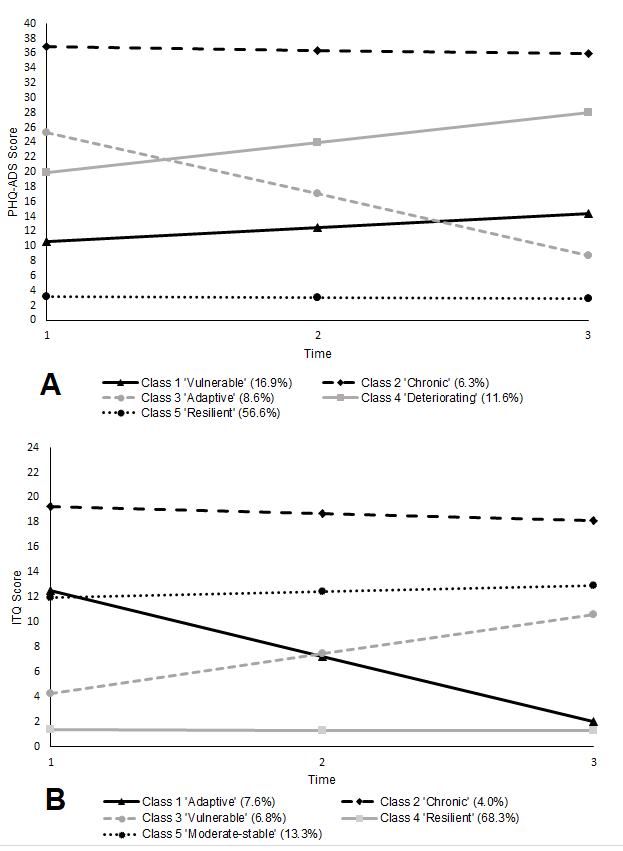 Figure 1. Profile Plots of the Longitudinal Trajectories of (A) the 5-class Model of Anxiety-Depression and (B) the 5-class Model of COVID-19 PTSD.Online supplementary material for ‘Refuting the myth of a ‘tsunami’ of mental ill-health in populations affected by COVID-19: Evidence that response to the pandemic is heterogenous, not homogeneous’ Shevlin et al. (2021)This online supplement contains further details of predictor variables used in the regression analyses, statistical methods, and procedures for assessing goodness of fit. Details of predictor variablesA series of predictor variables were extracted from W1 as follows:Demographic variables of age (years), gender (female=1; male = 0). Ethnicity was recoded into a binary variable (1= White British/Irish or White non-British/Irish; 0 = Indian, Pakistani, Chinese, Afro-Caribbean, African, Arab, Bangladeshi, Other Asian, or Other ethnic group).Income: Participants were asked “Please choose from the following options to indicate your approximate gross (before tax is taken away) household income in 2019 (last year). Include income from partners and other family members living with you and all kinds of earnings including salaries and benefits” to choose one of 5 categories: “£0 - £300 per week (equals about £0 - £1290 per month or £0 - 15,490 per year)”, “£301 - £490 per week (equals about £1,291 - £2,110 per month or £15,491 - £25,340 per year)”, “£491 - £740 per week (equals about £2,111 - £3,230 per month or £25,341 - £38,740 per year)”, “£741 - £1,111 per week (equals about £3,231 - £4,830 per month or £38,741 - £57,930 per year)”, and “£1,112 or more per week (equals about £4,831 or more per month or £57,931 or more per year)”.Urbanicity: Participants were asked “Do you consider yourself to live in:” and were required to choose one of the options provided: ‘City’, ‘Suburb’, ‘Town’, or ‘Rural’. The variable was recoded to a binary variable representing urbanicity (1= City; 0 = Suburb, Town, or Rural).Employment: Participants were asked to select if they were Employed full time, Employed part time, Unemployed looking for work, Unemployed not looking for work, Retired, Student or Disabled. These were recoded as binary variable with the first 2 options labelled ‘Economically active’ (1) and ‘Economically inactive’ (0).Lone adult: Participants were asked “How many adults (18 years or above) live in your household (including yourself)?” and were provided with options ranging from ‘1’ to ’10 or more’. The data were recoded into a binary variable to represent lone adult household status (1 = lone adult; 0 = more than 1 adult in the household). Children at home: Participants were asked “How many children (below the age of 18) live in your household?” and were provided with options ranging from ‘1’ to ’10 or more’. The scores were categorised into a binary variable (1= At least one dependent child in the household; 0 = No dependent children in the household).Loss of income: Participants were asked “Some people have lost income because of the coronavirus COVID-19 pandemic, for example because they have not been able to work as much or because business contracts have been cancelled or delayed. Please indicate whether your household has been affected in this way” and the response options were “My household has lost income because of the coronavirus COVID-19 pandemic”, “My household has not lost income because of the coronavirus COVID-19 pandemic”, “I do not know whether my household has lost income because of the coronavirus COVID-19 pandemic”. The first option was considered as ‘Yes’ (1) and the other options were collapsed to represent ‘No’.History of mental health treatment: Participants were asked “Mental health difficulties are very common. It will help us understand our survey results if you would tell us whether you currently or have in the past received treatment (medication or talking therapies) for these kind of difficulties”, and the response categories were ‘I have never received treatment for mental health problems’, ‘I have received treatment for mental health problems in the past’, ‘I'm currently receiving treatment for mental health problems’, and ‘I prefer not to answer this question’. The responses were recoded into a binary variable to represent ‘Mental health treatment (1= ‘I have received treatment for mental health problems in the past’ or ‘I'm currently receiving treatment for mental health problems’) and ‘No mental health treatment’ (0= ‘I have never received treatment for mental health problems’ or ‘I prefer not to answer this question’).Chronic illness: Participants were asked “Do you have diabetes, lung disease, or heart disease?” and the response options were ‘Yes’ (1) and ‘No’ (0). They were also asked “Do any of your immediate family have diabetes, lung disease, or heart disease?” and the response options were ‘Yes’ (1) and ‘No’ (0). Perceived risk of COVID-19 infection: Participants were asked “What do you think is your personal percentage risk of being infected with the COVID-19 virus in the next month?” Responses were collected on a slider scale which had ‘0’ and ‘100’ at the left and right hand extremes respectively, showed 10 point increments, and the labels ‘No Risk’, ‘Moderate Risk’ and ‘Great Risk’ were shown on the left, middle and right-hand part of the scale, respectively. This produced a continuous score ranging from 0 to 100 with higher scores reflecting higher levels of perceived risk of being infected by COVID-19. The scores were recoded into ‘Low’ (0 - 33), ‘Moderate’ (34 - 67), and ‘High’ (68 - 100).COVID-19 status, self and other: Participants were asked “Have you been infected by the coronavirus COVID-19?” and six responses were provided. These were collapsed into a binary variable representing ‘COVID-19 infection’. Positive perceived infection status was based on the selection of either, ‘I have the symptoms of the COVID-19 virus and think I may have been infected’ or ‘I have been infected by the COVID-19 virus and this has been confirmed by a test’. Negative perceived infection status was based on the selection of either, ‘No. I have been tested for COVID-19 and the test was negative’, ‘No, I do not have any symptoms of COVID-19’, ‘I have a few symptoms of cold or flu but I do not think I am infected with the COVID-19 virus’ or ‘I may have previously been infected by COVID-19 but this was not confirmed by a test and I have since recovered’. Positive status (self) was coded ‘1’ and negative status coded as ‘0’. Participants were also asked “Has someone close to you (a family member or friend) been infected by the coronavirus COVID-19?” and four responses were provided. These were collapsed into a binary variable representing ‘Perceived infection status – someone close’. Positive perceived infection status was based on the selection of either, ‘Someone close to me has symptoms, and I suspect that person has been infected’ or ‘Someone who is close to me has had a COVID-19 virus infection confirmed by a doctor’. Negative perceived infection status was based on the selection of either, ‘No’ or ‘Someone close to me has symptoms, but I am not sure if that person is infected’. Positive status (other) was coded ‘1’ and negative status coded as ‘0’.Pregnant: Participants were asked ‘Are you pregnant?’ and ‘Are any of your immediate family pregnant at this time?’ and responses were Yes (1) or No (0).Loneliness: The three-item Loneliness Scale asks participants to indicate how often they feel they lack companionship, left out, and isolated from others (Hughes, Waite, Hawkley, & Cacioppo, 2004). Responses are scored using a three-point scale including (1) ‘Hardly Ever’, (2) ‘Sometimes’, and (3) ‘Often’. Possible scores range from 3 to 9 with higher scores indicating higher levels of loneliness. The internal reliability of the scale scores in this sample was good (α = .88).Resilience: The Brief Resilience Scale (BRS) comprises six-items answered using a five-point Likert scale ranging from ‘Strongly Disagree’ (1) to ‘Strongly Agree’ (5) (Smith et al., 2008). Possible scores range from 6 to 30 with higher scores indicating higher levels of resilience. The internal reliability in this sample was good (α = .88).Locus of control: The Locus of Control Scale (LoCS) measures three forms of locus of control: ‘Internal’, ‘Chance’, and ‘Powerful Others’ (Sapp & Harrod, 1993). Each subscale is based on three questions, and all questions use a seven-point Likert scale ranging from (1) ‘Strongly Disagree’ to (7) ‘Strongly Agree’. Higher scores reflect higher levels of each construct, and the internal reliability of the Internal’ (α = .71) and ‘Chance’ (α = .70) subscales were acceptable; the ‘Powerful Others’ (α = .85) subscale was good.Death anxiety: The Death Anxiety Inventory (DAI) includes 17 items based on a five-point Likert scale ranging from (1) ‘Totally Disagree’ to (5) ‘Totally Agree’ (Tomás-Sábado, Gómez-Benito, & Limonero, 2005). Higher scores indicate higher levels of death anxiety. The internal reliability of the DAI scores in this sample was excellent (α = .94).Intolerance of uncertainty: The Intolerance of Uncertainty scale (IUS) includes 12 items (answered using a five-point Likert scale ranging from (1) ‘Not at All Characteristic of Me’ to (5) ‘Entirely Characteristic of Me’(Buhr & Dugas, 2002). Higher scores indicate increased levels of intolerance of uncertainty. The internal reliability of the IUS scores in this sample was good (α = .86). Differences in PHQ-ADS and ITQ mean scores and clinical cut-off criteria across 3 wavesThis analytic process involves several steps. Initially, mean scores for each variable were fitted to a null or ‘constrained’ model; this included the three means, variances, and covariances, and the three means are constrained to be equal. Then, an ‘unconstrained’ model is specified without the equality constraint, allowing the three means to be freely estimated. The constrained and unconstrained models differ by two degrees of freedom, so improvement can be tested using the loglikelihood difference test, based on the chi-square (2) statistic. A significant 2 value indicates that the unconstrained model is better than the constrained model, meaning that the null hypothesis of equal means can be rejected (Hoffman, 2015). Importantly, the use of robust maximum likelihood (MLR) estimation means that all available information at waves 1, 2 and 3 can be used to estimate the means, variances, and covariances, thus avoiding the deleterious effects of listwise deletion. This approach is analogous to a repeated measures analysis of variance (ANOVA); however, it does not make assumptions about the variance-covariance structure of the observations (Hoffman, 2015), and missing data are handled efficiently using full information MLR estimation (Schafer & Graham, 2002). These models were specified and estimated using Mplus Version 8.1 (Muthén & Muthén, 2018). Mplus also incorporates the ‘model test’ feature that allows specific constraints to be tested using the Wald 2 test, and this was used to test pairwise comparisons: if the null hypothesis of equal means was rejected, then pairs of means were tested to determine which were significantly different. This approach was also used to test for the equality of proportions (i.e., changes probable diagnostic rates) across the three assessment periods for the PHQ-ADS and ITQ. Assessing the fit of latent class growth models To avoid solutions based on local maxima for the LCGA, 200 random sets of starting values were used initially followed by 50 final stage optimizations. The fit of the baseline LGM was assessed using standard criteria: acceptable fit was indicated by non-significant 2, TLI and CFI greater than .90, RMSEA and SRMR <.08. The relative fit of the LCGA models was compared by using three information theory based fit statistics: The Akaike Information Criterion (AIC) (Akaike, 1987), the Bayesian Information Criterion (BIC) (Schwarz, 1978), and the sample size adjusted Bayesian Information Criterion (ssaBIC) (Sclove, 1987). The solution that produces the lowest value can be judged the best model, or if no minimum is found then the “diminishing gains in model fit” (p. 572) for additional classes can be examined (Masyn, 2013). This is analogous to the scree plot in exploratory factor analysis, where an ‘elbow’ in the values of the information criteria is evidenced, indicating that additional classes are making a minimal improvement in model fit for the cost of additional model complexity. Evidence from simulation studies have demonstrated that the BIC is the best information criterion for identifying the correct number of classes (Nylund, Asparouhov, & Muthén, 2007). In addition, the Lo-Mendell-Rubin adjusted likelihood ratio test (LMR-A) was used to compare models with increasing numbers of latent classes (Lo, Mendell, & Rubin, 2001). When a non-significant value (p > .05) occurs, this suggests that the model with one fewer class should be accepted.  Additional details of the latent growth modelsThe baseline LGMs with equal residual error variances for anxiety-depression (2 (3) = 4.90, p = .179; CFI = .99; TLI = .997; RMSEA = .018 (90% CI .000, .045); SRMR = .012) and traumatic stress (2 (3) = 5.24, p = .154; CFI = .996; TLI = .996; RMSEA = .019 (90% CI .000, .046); SRMR = .022) were both well-fitting models. For the anxiety-depression model, the latent variable intercept mean was 10.485 (s.e. = 0.248, p <.001), and the slope mean was 0.035 (s.e. = 0.125, p = .781); this suggests that the estimated overall mean at W1 was 10.485, and there was no change over time (as the slope mean was not significant). The variance of the latent variables for the intercept (2 = 98.54, s.e. = 4.93, p < .001) and slope (2 = 3.56, s.e. = 1.61, p < .05) were significant, and this indicted that there was heterogeneity that could be explored using LCGA. For the traumatic stress model, the latent variable intercept mean was 4.613 (s.e. = 0.128, p <.001), and the slope mean was -0.225 (s.e. = 0.071, p < .01); thus, the estimated overall mean at W1 was 4.613, and there was significant change over time with an estimated decrease of .225 points on the ITQ between each time interval. The variance of the latent variables for the intercept (2 = 24.771, s.e. = 1.332, p < .001) and slope (2 = 1.381, s.e. = 0.503, p < .01) were significant, and this indicted that there was heterogeneity that could be explored using LCGA.               Table S1. Fit Indices for the Latent Class Growth Analysis for Anxiety-Depression.AIC Akaike Information Criterion; BIC Bayesian Information Criterion; ssaBIC sample size adjusted Bayesian Information Criterion; LMR-A Lo-Mendell-Rubin adjusted likelihood ratio testTable S2. Fit Indices for the Latent Class Growth Analysis for Traumatic Stress.AIC Akaike Information Criterion; BIC Bayesian Information Criterion; ssaBIC sample size adjusted Bayesian Information Criterion; LMR-A Lo-Mendell-Rubin adjusted likelihood ratio testAdditional referencesAkaike, H. (1987). Factor analysis and AIC. Psychometrika, 52(3), 317-332. doi:10.1007/BF02294359Buhr, K., & Dugas, M. J. (2002). The intolerance of uncertainty scale: Psychometric properties of the English version. Behaviour Research and Therapy, 40(8), 931-945. Hoffman, L. (2015). Longitudinal analysis: Modeling within-person fluctuation and change. New York, NY: Routledge.Hughes, M. E., Waite, L. J., Hawkley, L. C., & Cacioppo, J. T. (2004). A short scale for measuring loneliness in large surveys: Results from two population-based studies. Research on Aging, 26(6), 655-672. Lo, Y., Mendell, N. R., & Rubin, D. B. (2001). Testing the number of components in a normal mixture. Biometrika, 88(3), 767-778. doi:10.1093/biomet/88.3.767Masyn, K. E. (2013). Latent class analysis and finite mixture modeling. In T. D. Little (Ed.), The Oxford Handbook of Quantitative Methods, Vol 2: Statistical Analysis (pp. 551-611). New York, NY: Oxford University Press.Muthén, L. K., & Muthén, B. O. (2018). Mplus user's guide (8th ed.). Los Angeles, CA: Muthen & Muthen.Nylund, K. L., Asparouhov, T., & Muthén, B. O. (2007). Deciding on the number of classes in latent class analysis and growth mixture modeling: A Monte Carlo simulation study. Structural Equation Modeling: A Multidisciplinary Journal, 14(4), 535-569. doi:10.1080/10705510701575396Sapp, S. G., & Harrod, W. J. (1993). Reliability and validity of a brief version of Levenson's locus of control scale. Psychological Reports, 72(2), 539-550. Schafer, J. L., & Graham, J. W. (2002). Missing data: Our view of the state of the art. Psychological Methods, 7(2), 147–177. Schwarz, G. (1978). Estimating the dimension of a model. The Annals of Statistics, 6(2), 461-464. Sclove, S. L. (1987). Application of model-selection criteria to some problems in multivariate analysis. Psychometrika, 52(3), 333-343. doi:10.1007/BF02294360Smith, B. W., Dalen, J., Wiggins, K., Tooley, E., Christopher, P., & Bernard, J. (2008). The brief resilience scale: Assessing the ability to bounce back. International Journal of Behavioral Medicine, 15(3), 194-200. Tomás-Sábado, J., Gómez-Benito, J., & Limonero, J. (2005). The Death Anxiety Inventory: A revision. Psychological Reports, 97, 793-796. doi:10.2466/pr0.97.3.793-796Wave 1Wave 2Wave 3Equality Test mean (se)mean (se)mean (se)Anxiety-Depression: PHQ-ADS 10.53 (.25)10.33 (.28)10.68 (.31)2(2) = 2.40, p = .301Traumatic Stress: ITQ 4.58 (0.13)4.51 (0.15)4.07 (0.15)2(2) = 15.88, p < .001%(95% CI)%(95% CI)%(95% CI)Anxiety-Depression: PHQ-ADS 20.7%(19.0 – 22.2)18.6%(16.6 – 20.6)20.0%(17.8 – 22.2)2(2) = 5.20, p = .074Traumatic Stress: ITQ 16.8%(15.2 – 18.4)15.8%(13.9 – 17.6)14.4%(12.4 – 16.3)2(2) = 6.23, p = .042Anxiety-DepressionAnxiety-DepressionAnxiety-DepressionAnxiety-DepressionAnxiety-DepressionVulnerableChronic AdaptiveDeterioratingResilient Intercept mean (se)10.618 (0.643)***36.959 (0.951)***25.399 (1.122)***19.969 (1.770)***3.211 (0.191)***Slope mean (se)1.877 (0.715)**-0.508 (0.618)-8.315  (0.867)***4.010 (1.062)***-0.154 (0.076)*N (%)343 (16.9%)127 (6.3%)174 (8.6%)235 (11.6%)1146 (56.6%)Traumatic StressTraumatic StressTraumatic StressTraumatic StressTraumatic StressVulnerableChronic AdaptiveModerate-stableResilient Intercept mean (se)4.285 (0.487)***19.275 (0.657)***12.505 (0.597)***11.960 (0.442)***1.388 (0.072)***Slope mean (se)3.180 (0.729)***-0.571 (0.649)-5.250 (0.385)***0.508 (0.446)-0.054 (0.041)N (%)137 (6.8%)81 (4.0%)154 (7.6%)270 (13.3%)1383 (68.3%)VulnerableChronicAdaptiveDeterioratingGender (Female)1.06(0.67-1.68)0.29* (0.13-0.65)1.54 (0.82-2.9)0.89 (0.52-1.53)Age0.99(0.97-1.01)0.97 (0.94-1.00)0.99 (0.96-1.01)0.99 (0.97-1.01)Ethnicity (White)1.06(0.43-2.64)1.78 (0.55-5.76)1.46 (0.49-4.31)0.73 (0.33-1.62)Economically Active0.84(0.5-1.41)0.80 (0.36-1.75)1.03 (0.48-2.2)0.98 (0.53-1.81)Income Category1.06(0.89-1.27)0.71* (0.52-0.95)1.15 (0.9-1.45)0.94 (0.77-1.16)Lost Income1.41(0.89-2.25)1.90 (0.93-3.9)2.35* (1.32-4.18)1.19 (0.69-2.04)Lone Adult0.67(0.37-1.2)0.36 (0.13-0.97)0.99 (0.43-2.28)0.86 (0.42-1.75)Children at Home0.71(0.42-1.19)0.95 (0.44-2.04)1.17 (0.57-2.39)1.27 (0.69-2.34)Urban 0.75(0.44-1.27)1.16 (0.56-2.39)0.61 (0.28-1.31)1.71 (0.98-2.99)Mental Health Treatment3.65*(2.24-5.93)12.83* (5.16-31.93)2.92* (1.5-5.68)5.44* (3.18-9.28)Chronic Illness - Self0.78(0.37-1.64)2.87* (1.03-7.97)2.31* (1.09-4.87)0.77 (0.33-1.79)Chronic Illness – Close1.92*(1.17-3.15)1.17 (0.48-2.82)1.83 (0.92-3.64)1.24 (0.64-2.4)COVID-19 Infection - Self0.94(0.18-4.81)4.99 (0.87-28.65)3.38 (0.91-12.58)0.50 (0.05-5.31)COVID-19 Infection - Other1.77(0.63-4.94)2.56 (0.66-9.95)2.43 (0.68-8.71)2.6 (0.81-8.37)Pregnant1.70(0.43-6.68)1.09 (0.19-6.27)0.69 (0.15-3.2)1.47 (0.33-6.66)Family pregnant0.56(0.16-1.99)0.95 (0.22-4.16)1.01 (0.27-3.7)0.65 (0.21-1.95)Loneliness total1.66*(1.42-1.93)2.95* (2.25-3.87)1.69* (1.41-2.02)1.94* (1.64-2.29)Resilience total0.92*(0.86-0.98)0.82* (0.75-0.90)0.86* (0.8-0.93)0.90* (0.84-0.96)Locus of Control - Internal0.93(0.87-1.00)0.87 *(0.78-0.97)0.94 (0.84-1.04)0.86*(0.80-0.93)Locus of Control - Chance0.97(0.9-1.05)1.02 (0.89-1.17)1.01 (0.88-1.14)0.98 (0.89-1.08)Locus of Control – Powerful Others1.01(0.94-1.09)1.13 (1.01-1.27)1.09 (0.98-1.21)1.03 (0.94-1.12)Death anxiety1.02*(1.00-1.04)1.04* (1.01-1.07)1.03* (1.01-1.06)1.03* (1.01-1.05)Intolerance of Uncertainty1.05*(1.02-1.09)1.13* (1.07-1.19)1.09* (1.04-1.14)1.08* (1.04-1.12)Perceived COVID Risk-Medium1.38(0.82-2.33)0.84 (0.34-2.06)2.02 (0.81-5.01)0.79 (0.43-1.46)Perceived COVID-19 Risk-High2.15*(1.18-3.93)2.62 (0.96-7.15)3.77* (1.47-9.68)1.41 (0.68-2.9)AdaptiveChronicVulnerableModerate-stableGender (Female)0.71 (0.39-1.29)0.36 (0.10-1.32)0.85 (0.51-1.4)0.56* (0.33-0.96)Age0.99 (0.96-1.01)0.98 (0.92-1.03)1.01 (0.99-1.03)0.96* (0.93-0.98)Ethnicity (White)0.56 (0.25-1.26)1.56 (0.43-5.72)0.57 (0.21-1.56)0.56 (0.29-1.11)Economically Active2.10* (1.10-4.04)5.06 (0.74-34.8)1.45 (0.82-2.58)1.66 (0.93-2.94)Income Category1.13 (0.94-1.37)1.08 (0.62-1.89)1.04 (0.87-1.25)0.93 (0.75-1.14)Lost Income0.81 (0.46-1.44)2.10 (0.61-7.27)1.04 (0.61-1.78)1.34 (0.81-2.22)Lone Adult1.12 (0.55-2.27)1.53 (0.42-5.63)0.95 (0.46-1.97)1.55 (0.82-2.93)Children at Home1.53 (0.85-2.73)2.24 (0.82-6.08)0.97 (0.49-1.92)1.74* (1.01-3.01)Urban 1.06 (0.54-2.06)2.05 (0.45-9.35)1.11 (0.61-2.02)1.74*  (1.05-2.86)Mental Health Treatment1.23 (0.65-2.3)5.00 (0.93-26.81)1.71 (0.94-3.09)1.99* (1.16-3.41)Chronic Illness - Self1.47 (0.6-3.62)4.06 (0.47-35.3)0.93 (0.44-1.96)1.18 (0.55-2.54)Chronic Illness – Close0.47* (0.22-0.99)0.66 (0.22-1.98)1.16 (0.64-2.1)1.52 (0.85-2.72)COVID-19 Infection - Self1.42 (0.19-10.43)2.45 (0.14-43.52)1.06 (0.22-5.1)3.96 (1.58-9.90)COVID-19 Infection - Other0.84 (0.22-3.2)0.79 (0.12-4.96)1.98 (0.65-5.99)2.78* (1.16-6.66)Pregnant1.95 (0.49-7.79)0.40(0.05-3.20)0.45 (0.03-6.60)1.16 (0.28-4.83)Family pregnant1.28 (0.41-4.03)0.64 (0.02-16.95)0.47 (0.06-3.63)0.86 (0.24-3.09)Loneliness total1.34* (1.15-1.56)1.71*  (1.24-2.36)1.30*  (1.08-1.56)1.43* (1.25-1.65)Resilience total0.95 (0.89-1.00)0.93 (0.78-1.12)0.97 (0.89-1.04)0.98 (0.92-1.04)Locus of Control - Internal0.91 (0.81-1.02)1.12 (0.74-1.68)0.92 (0.84-1.00)0.85* (0.77-0.93)Locus of Control - Chance1.06 (0.96-1.19)1.11 (0.86-1.43)1.00 (0.91-1.11)0.92 (0.84-1.02)Locus of Control – Powerful Others1.18* (1.06-1.3)1.41* (1.17-1.69)1.04 (0.95-1.14)1.20* (1.09-1.32)Death anxiety1.05* (1.03-1.08)1.10* (1.03-1.18)1.03* (1.00-1.05)1.06* (1.04-1.08)Intolerance of Uncertainty1.05* (1.00-1.10)1.05 (0.99-1.13)1.05* (1.01-1.1)0.99 (0.95-1.03)Risk-Medium0.60 (0.31-1.15)3.00(0.79-11.35)1.22 (0.67-2.21)1.97 (0.93-4.21)Risk-High1.30 (0.69-2.45)4.87 (0.91-26.1)1.86 (0.93-3.74)3.90* (1.75-8.69)Log likelihoodAICBICssaBICLMR-AEntropy1-17572.9735151.9435168.7835159.252-16489.0732990.1333023.8133004.752076.87.000.8793-16169.4432356.8932407.4132378.82612.43.000.8574-16053.9332131.8732199.2332161.11221.32.041.8335-15934.5731899.1431983.3431935.69228.71.011.8066-15874.1331784.2731885.3131828.13115.79.338.8017-15825.0831692.1731810.0531743.3393.98.012.809Log likelihoodAICBICssaBICLMR-AEntropy1-14416.6628839.3328856.1728846.642-13300.8026613.6026647.2826628.212138.12.000.913-13104.5526227.1026277.6226249.03376.03.000.894-12888.5625801.1325868.4925830.36413.85.005.885-12769.1525568.3125652.5125604.85228.80.013.866-12699.9625435.9325536.9725479.78132.58.278.877-12632.1725306.3525424.2325357.51129.89.666.86